Об утверждении схемы организации дорожного движенияВ соответствии со статьей 16 Федерального закона от 06.10.2003 № 131-ФЗ «Об общих принципах организации местного самоуправления в Российской Федерации», статьями 6, 21 Федерального закона от 10.12.1995 № 196-ФЗ «О безопасности дорожного движения», на основании заявления жителей многоквартирного дома, расположенного в г. Соль-Илецк, ул. Орская 167, постановляю:1. Утвердить схему организации дорожного движения (расстановки дорожных знаков) на земельном участке с кадастровым номером 56:47:0101010:1078 (ул. Орская, д. 167).1.1. Дорожный знак 3.2 «Движение запрещено» (в количестве 2-х штук) установить при въезде на земельный участок с кадастровым номером 56:47:0101010:1078 с координатами 51.161591; 54.956287 и 51.161530; 54.956711.2. Контроль за исполнением данного постановления возложить на первого заместителя главы администрации городского округа – заместителя главы администрации городского округа по строительству, транспорту, благоустройству и ЖКХ А.Р. Хафизова.3. Постановление вступает в силу после его официального опубликования (обнародования).Глава муниципального образованияСоль-Илецкий городской округ                                                    А.А. КузьминРазослано: организационный отдел, прокуратура района, отдел по строительству, транспорту, ЖКХ, дорожному хозяйству, газификации и связи.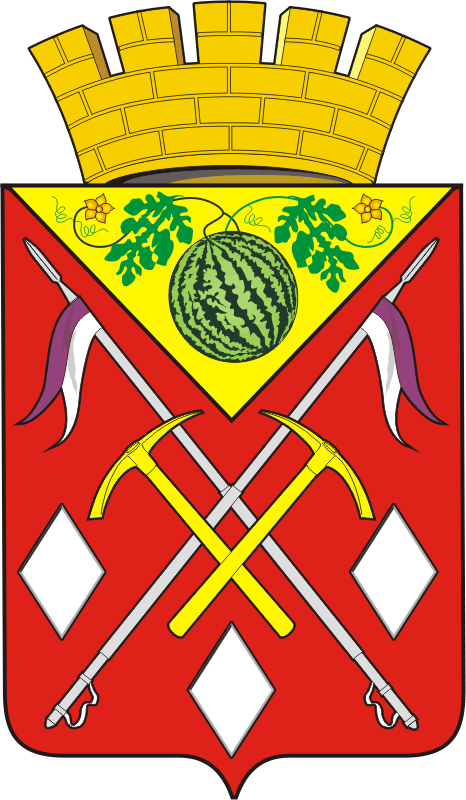 АДМИНИСТРАЦИЯМУНИЦИПАЛЬНОГО ОБРАЗОВАНИЯСОЛЬ-ИЛЕЦКИЙ ГОРОДСКОЙ ОКРУГОРЕНБУРГСКОЙ ОБЛАСТИПОСТАНОВЛЕНИЕ02.02.2021 № 215-п